Извещение о предстоящем установлении публичного сервитутаАдминистрация Кондинского района сообщает о возможном установлении публичного сервитута на части земельных участков с кадастровыми номерами и адресами земельных участков, указанными в приведенной ниже таблице:Цель установления публичного сервитута:Строительство и эксплуатация защитных сооружений магистрального нефтепровода местного значения «Защитное сооружение ППМТ р. Леушинка, 88 км, 89 км МН ШК. Урайское УМН. Строительство».Уполномоченным органом по рассмотрению заявления об установлении публичного сервитута является:Администрация Кондинского района (ул. Титова, д.21, пгт. Междуреченский, Кондинский район, Ханты-Мансийский автономный округ-Югра).Заинтересованные лица могут:- ознакомиться с ходатайством об установлении публичного сервитута и прилагаемым к нему описанием местоположения границ публичного сервитута;- подать заявление об учете прав на земельные участки в срок с 22 декабря 2023 года по 06 января 2024 года.Время приема заинтересованных лиц для ознакомления с поступившим ходатайством об установлении публичного сервитута:В рабочие дни с 14-00 до 17-00, по адресу: ул. Титова, д.26, пгт. Междуреченский, Кондинский район, Ханты-Мансийский автономный округ-Югра (Управление по природным ресурсам и экологии администрации Кондинского района).Сообщение о поступившем ходатайстве об установлении публичного сервитута размещено на официальном сайте органов местного самоуправления Кондинского района в информационно-телекоммуникационной сети «Интернет»: www.admkonda.ru, в разделе «Аукционы, конкурсы, публичные сервитуты, отбор юридических лиц», в подразделе «Публичные сервитуты».Документация по планировке территории (проект планировки и межевания территории), утверждённая Постановлением Администрации Кондинского района Ханты-Мансийского автономного округа – Югры от 23 ноября 2023 года №1251 «Об утверждении документации по планировке территории для размещения линейного объекта «Защитное сооружение ППМТ р. Леушинка, 88 км, 89 км МН ШК. Урайское УМН. Строительство».№п/пКадастровый номер земельного участкаАдрес земельного участка186:01:0000000:10650Ханты-Мансийский автономный округ – Югра, Кондинский район, Кондинское лесничество, Леушинское участковое лесничество, Леушинское урочище, кварталы № 2-14, 21-48, 51-204, Луговское урочище, кварталы № 296-470, Междуреченское урочище, кварталы № 1, 3, 4, 8, 10-18, 51-60, Морткинское урочище, кварталы № 1-3, 5-9286:01:0000000:11449Ханты-Мансийский автономный округ – Югра, Кондинский район, Кондинское лесничество, Леушинское участковое лесничество, Леушинское урочище, квартал № 78386:01:0000000:10664Ханты-Мансийский автономный округ – Югра, Кондинский район, Кондинское лесничество, Леушинское участковое лесничество, Леушинское урочище, кварталы № 1, 5, 14-23, 47-50, 78-81, 112-114, Пойменное урочище, кварталы № 11-16Описание границ публичного сервитутаСтроительство и эксплуатация защитных сооружений магистрального нефтепровода местного значения «Защитное сооружение ППМТ р. Леушинка, 88 км, 89 км МН ШК. Урайское УМН. Строительство»Описание границ публичного сервитутаСтроительство и эксплуатация защитных сооружений магистрального нефтепровода местного значения «Защитное сооружение ППМТ р. Леушинка, 88 км, 89 км МН ШК. Урайское УМН. Строительство»Описание границ публичного сервитутаСтроительство и эксплуатация защитных сооружений магистрального нефтепровода местного значения «Защитное сооружение ППМТ р. Леушинка, 88 км, 89 км МН ШК. Урайское УМН. Строительство»Местоположение публичного сервитута: Ханты-Мансийский автономный округ - Югра, Кондинский районМестоположение публичного сервитута: Ханты-Мансийский автономный округ - Югра, Кондинский районМестоположение публичного сервитута: Ханты-Мансийский автономный округ - Югра, Кондинский район Система координат МСК86_Зона_2 Система координат МСК86_Зона_2 Система координат МСК86_Зона_2Перечень характерных точек границ публичного сервитутаПеречень характерных точек границ публичного сервитутаПеречень характерных точек границ публичного сервитутаОбозначение характерных точек границыКоординаты, мКоординаты, мОбозначение характерных точек границыXY1231803045,252470366,322803020,232470349,843803029,362470333,644803026,322470330,885803015,092470340,486802995,282470327,417802968,772470309,938802965,612470307,849802968,432470295,8310803005,422470236,6511802958,362470207,2312802941,052470234,9413802938,502470233,3414802937,442470235,0415802939,992470236,6316802928,942470254,2917802963,832470276,1018802955,412470311,8919802963,872470317,4720802990,342470334,9221803009,372470347,4622803000,802470359,0423803003,832470361,7924803015,592470351,5625803046,392470371,8626803120,242470259,7427803116,892470257,54---28802402,682471259,6129802407,232471248,4330802406,072471247,7031802403,762471246,2632802396,162471255,1433802384,212471247,1334802369,252471237,1035802360,662471231,3436802358,892471230,1537802360,012471228,5038802342,652471216,8239802326,862471206,2040802321,352471214,3841802318,872471212,7142802317,752471214,3743802320,242471216,0444802304,562471239,3545802321,152471250,5146802337,712471261,6447802353,562471238,0948802354,462471237,9649802355,842471238,8950802364,442471244,6751802379,422471254,7452802391,002471262,5253802384,572471276,7354802386,582471277,9755802388,072471278,9156802397,692471267,0257802410,052471269,3658802434,602471285,8959802436,642471282,8360802435,852471281,93 Условные обозначения:                              - граница публичного сервитута Условные обозначения:                              - граница публичного сервитута Условные обозначения:                              - граница публичного сервитута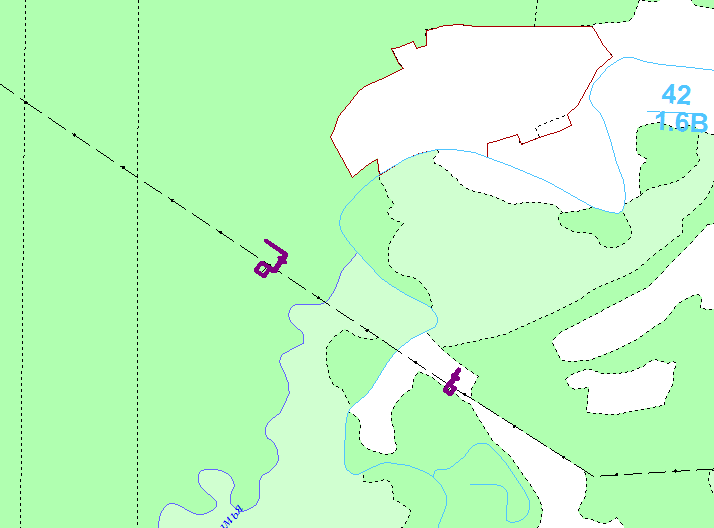 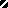 